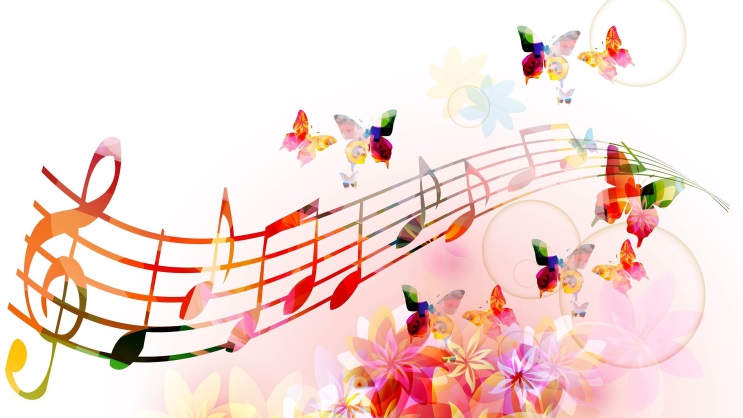 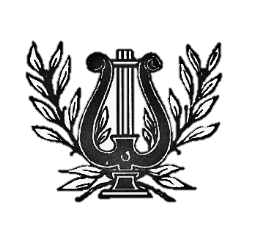 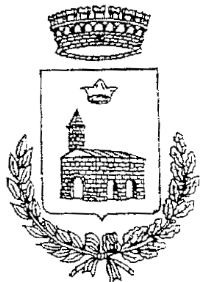 LA BANDA MUSICALE“ SANTA CECILIA ”di LodrinoesegueCONCERTO DI SAN VIGILIOLodrino 24 Giugno 2017LA BANDA MUSICALE“S.CECILIA” di LodrinoDEDICA IL CONCERTO DI S.VIGILIO A TUTTA LA POPOLAZIONE E AGLI AMICI DELLA MUSICALodrino 24 Giugno 2017ORE 20.30Presso il Sagrato dellaChiesa ParrocchialeDirettoreCristian ChiampesanPresentaEmilio MunegatoPROGRAMMAARSENALJan Van der RoostLORD TULLAMORECarl WittrockAMMERLANDJacob de HaanDUBLINJan Van der RoostTHE RED BARONErik MoralesGOLDEN SUITELorenzo PuscedduOBLIVIONAstor PiazzollaArr. Lorenzo PuscedduAFRICAN WILDLIFEKees Vlak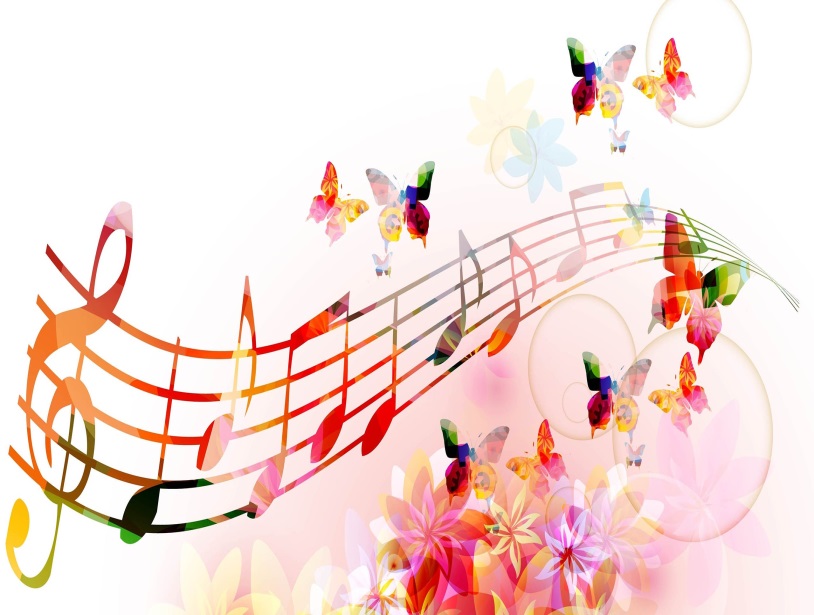 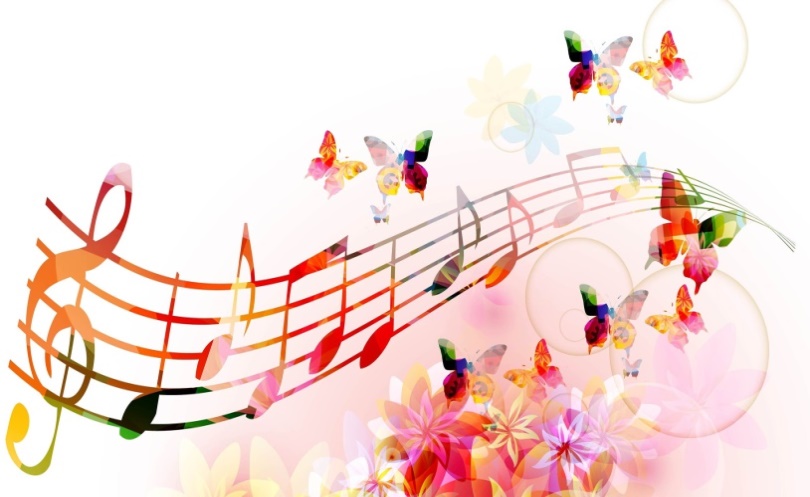 Il consiglio direttivo ringrazia l’Amministrazione comunale, la Parrocchia, la Comunità Lodrinese e quanti sono vicini alla Banda.